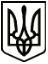 МЕНСЬКА МІСЬКА РАДАРОЗПОРЯДЖЕННЯ 20 вересня 2021 року	м.Мена	№ 331Про участь у реалізації  експериментального проєктуЗ метою підвищення ефективності роботи з виявлення сімей та дітей, які належать до вразливих груп населення та/або перебувають у складних життєвих обставинах, надання їм комплексу соціальних послуг, спрямованих на подолання складних життєвих обставин, мінімізацію їх наслідків, на виконання постанови Кабінету Міністрів України від 04 серпня 2021 року № 817 «Деякі питання реалізації експериментального проекту з організації в територіальних громадах соціальної роботи із сім'ями та дітьми, які належать до вразливих груп населення та перебувають у складних життєвих обставинах», керуючись Законом України «Про місцеве самоврядування в Україні»:1.Надати дозвіл Комунальній установі «Менський міський центр соціальних служб» Менської міської ради на участь у реалізації експериментального проєкту з організації в територіальних громадах соціальної роботи із сім’ями та дітьми, які належать до вразливих груп населення та/або перебувають у складних життєвих обставинах.2.Відділу соціального захисту населення, сім’ї, молоді та охорони здоров’я міської ради спільно із Комунальною установою «Менський міський центр соціальних служб» Менської міської ради підготувати та подати до Національної соціальної сервісної служби до 01 жовтня 2021 р.
заяву про намір взяти участь у реалізації експериментального проєкту з
організації в територіальних громадах соціальної роботи із сім’ями та дітьми,
які належать до вразливих груп населення та/або перебувають у складних
життєвих обставинах.	3.Контроль за виконанням розпорядження покласти на заступника міського голови з питань діяльності виконавчих органів ради В.В.Прищепу. Міський голова                                                           Геннадій ПРИМАКОВ